SSHCZO All Hands 2013 AgendaWednesday, May 8th Kip Solomon – arrival 5:01pm in SCE on Delta 4064; lodging at Atherton Hotel – Mike Gooseff will meet at airport, transport to hotel and dinner. 6:00pm Dinner at Spats:  Kip, Mike, Scott and BrianThursday, May 9th7:45am – 8:45am Kip breakfast with Pamela Sullivan, will meet in lobby of Atherton Hotel9:00am – 10:00am –Meeting with:  Yuning, Liz, Dave and Jason in 231 Forest Resources Building10:30am – 11:45pm –Meeting with:   Pam, Andrew, Brian, Scott, Joe and others in 311 Hosler Building12:00pm – 3:00pm – Field Trip to CZO, meet in front of EES Building – box lunch for Kip, Frank and Steve 4:00pm – 5:00pm – Featured Seminar – Kip Solomon, Professor and Department Chair, Geology and Geophysics, University of Utah will speak on “Adding Time to Geochemical and Hydrologic Processes using Environmental Tracers” in 301 Steidle Building.6:30pm Dinner at Zola – with Kip, Sue, Andrew, and DaveFriday, May 10th ALL HANDS MEETING  - 117 EES Building8:00am – 8:15am Welcome and Introductions- talks are to be 14 minutes followed by 5 minute Q/A session and 1 minute speaker switchover.8:15am – 8:35am Evan Thomas – Conceptualizing Hydrologic Pools at Shale Hills Using Water Stable Isotopes8:40am – 9:00am Nikki West – Quantifying regolith flux at SSHO, using meteoric 10Be and high-resolution LiDAR9:00am – 9:20am Xuan Yu – Cross-CZO applications of hydrological model PIHM: advantages and limitations9:20am –9:40am Lauren Smith – Aboveground Carbon Distribution and Net Primary Productivity at Shale Hills 9:40am – 10:00am Pallavi Chattopadhyay – Fracture patterns and their relations to groundwater flow and chemistry within the shale hills critical zone observatory10:00am – 10:20am Break 10:20am – 10:40am Ashlee Dere – Bioturbation and Erosion by Tree Throw in Forested Landscapes, Appalachian Mountains10:40am – 11:00am Yuning Shi – Resolving the fine scale land surface heterogeneity at the Shale Hills watershed using a land surface hydrologic model11:00am – 11:20am Yu Zhang – Geomorphology modeling 11:20am – 11:40am Lidiia Iavorivska – Dissolved Organic Carbon Dynamics in Precipitation of Central Pennsylvania as Influenced by Climatic Variability11:40am – 12:00pm Andrew Neal - UV/Visible Spectrometry to Determine Water Quality in Pristine and Impacted Streams12:00pm – 1:00pm Lunch and Discussions – 2217 EES BuildingPoster Session Available During Breaks and LunchScott Hynek – Initial observations of deep groundwater beneath Shale Hills CZOBrian Clarke – Looking into the depths: imaging the subsurface architecture of the Critical Zone using geophysical surveys and deep drill cores. Nina Bingham – Carbon, Nitrogen and Manganese in Shale Soil Profiles along a Climate GradientBurkely Twiest – Micrometeorology at Shale Hills: Exploration and Network DevelopmentXin Gu – A new approach to the quantification of the pore structure of rocks using ultra-small and small angle neutron scattering: insight from porosity in weathered shale1:00pm – 1:20pm Katie Gaines – Patterns of tree xylem water isotopes and estimates of effective rooting depth at the SSHCZO1:20pm – 1:40pm Liz Hasenmueller – Depth and topographic controls on soil CO2 concentrations and fluxes1:40pm – 2:00pm Pamela Sullivan – Using WITCH to quantify landscape and hydrologic controls on solute fluxes in the Critical Zone 2:00pm – 3:00pm Wrap-up and close meeting 3:00pm – 6:00pm Free time for Kip, Scott or Chris may bring out to party.
6:00pm – until???  CZO Social and Potluck (BYOB) @ Ault Home 350 Millgate Road, Bellefonte, PA			http://mapq.st/13801ml 


Saturday, May 11th Kip Solomon – departure 6:25am in SCE on Delta 3948; shuttle to airport will be provided by Atherton Hotel.    
Dates for Your Calendar:  September 30th – October 4th, 2013 National CZO All Hands – University of Delaware	Tentative Schedule:   Mon-Tues: Software Carpentry Boot Camp:  Beyond Excel-Simple Modeling of CZ Data  Wed-Friday: meeting and field tripSat-Sunday:  activities for graduate students and postdocs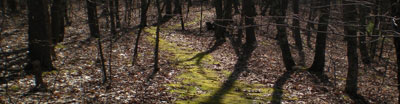 